СЧЕТНЫЙ КОМИТЕТ ПО КОНТРОЛЮ ЗА ИСПОЛНЕНИЕМРЕСПУБЛИКАНСКОГО БЮДЖЕТА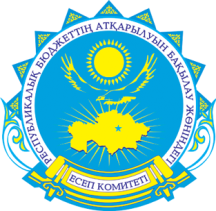 АУДИТОРСКОЕ ЗАКЛЮЧЕНИЕпо итогам Аудита целевого и эффективного использования целевых трансфертов, выделенных из Национального фонда Республики Казахстан в период с 2019 по 2021 годыНур-Султан2022 годСОДЕРЖАНИЕПредседателюСчетного комитетапо контролю за исполнениемреспубликанского бюджетаГодуновой Н.Н.АУДИТОРСКОЕ ЗАКЛЮЧЕНИЕ	I. Вводная часть.1.1. Наименование аудиторского мероприятия: Аудит целевого и эффективного использования целевых трансфертов, выделенных из Национального фонда Республики Казахстан в период с 2019 по 2021 годы.1.2. Цель государственного аудита: Обеспечение реализации сберегательной и стабилизационной функций Национального фонда через оценку обоснованного выделения средств целевого трансферта, их эффективного и целевого использования, а также влияния на социально-экономическое развитие Казахстана.1.3. Объекты государственного аудита: ГУ «Министерство финансов Республики Казахстан», ГУ «Министерство национальной экономики Республики Казахстан», ГУ «Министерство сельского хозяйства Республики Казахстан»,                      ГУ «Министерство культуры и спорта Республики Казахстан», ГУ «Министерство индустрии и инфраструктурного развития Республики Казахстан»,                                             ГУ «Министерство торговли и интеграции Республики Казахстан», ТОО «Karabatan Utility Solutions», ГУ «Отдел строительства Осакаровского района»,                                           ГУ «Управление строительства города Нур-Султан», ТОО «KamaTyresKz»,                       ТОО «KamLitKZ», ГУ «Управление топливно-энергетического комплекса и коммунального хозяйства города Нур-Султан», ГУ «Управление строительства Туркестанской области», ГУ «Управление транспорта и развития дорожно-транспортной инфраструктуры города Нур-Султан», ГУ «Управление пассажирского транспорта и автомобильных дорог города Шымкент»,                                     ГУ «Управление пассажирского транспорта и автомобильных дорог Туркестанской области», ГУ «Отдел инфраструктуры и коммуникаций» акимата города Туркестан», ГУ «Управление энергетики и развития инфраструктуры города Шымкент», АО «Социально-предпринимательская корпорация «Солтүстік»,                    НАО «Международный университет туризма и гостеприимства».1.4. Период, охваченный государственным аудитом: с 1 января 
2019 года по 31 декабря 2021 года (для анализа отдельных вопросов – охвачен период 2000-2022 годы).II. Основная (аналитическая) часть.2.1. Краткий анализ состояния аудируемой сферы.Национальный фонд Республики Казахстан (далее – Нацфонд) создан в 2000 году в качестве инструмента обеспечения социально-экономического развития государства.В Концепции формирования и использования средств Нацфонда (указ Президента Республики Казахстан от 8 декабря 2016 года №385) (далее – Концепция) основной целью фонда определено сбережение финансовых ресурсов посредством формирования накоплений для будущих поколений и снижения зависимости республиканского бюджета от ситуации на мировых сырьевых рынках через выполнение в период с 2018 года по 2030 годы следующих задач:- стабилизация активов Нацфонда и недопущение дальнейшего сокращения;- обеспечение сбалансированности бюджета и снижение зависимости бюджета от нефтяных доходов, сокращение ненефтяного дефицита;- повышение эффективности управления активами Нацфонда.Реализация поставленных задач осуществляется посредством:-  сберегательной функции через накопление финансовых активов и иного имущества, за исключением нематериальных активов, и доходности активов Нацфонда в долгосрочной перспективе при умеренном уровне риска;- стабилизационной функции через поддержку достаточного уровня ликвидности активов Нацфонда (п.3 ст. 21 Бюджетного кодекса).Всего за всю историю Нацфонда (2000 - 2021 годы):- сформировано 62,4 трлн тенге, в том числе:36,6 трлн тенге (58,7%) поступления, из них 98,9% - прямые налоги от организаций нефтяного сектора (36,2 трлн тенге); 25,5 трлн тенге (40,8%) инвестиционный доход от управления с учетом курсовой корректировки (19,8 трлн тенге);0,3 трлн тенге (0,5%) иные поступления;- использовано (гарантированные и целевые трансферты, расходы на управление Нацфондом) 34,4 трлн тенге, в том числе:34,3 трлн тенге (99,7%) трансферты;0,1 трлн тенге (0,3%) расходы на управление;- остаток на конец 2021 года – 28 трлн тенге.2.2 Основные результаты государственного аудита.	2.2.1. Обеспечение сберегательной и стабилизационной функции Нацфонда	Для выполнения сберегательной функции Нацфонда сохраняется неснижаемый остаток в определенном размере от прогнозного значения ВВП на конец соответствующего года: 20% до 2014 года (Указ Президента Республики Казахстан от 2 апреля 2010 года №962 (в редакции до изменений от 11 апреля 2014 года №794)), 30% по настоящее время.Обеспечение сберегательной функции Нацфонда за 2001 – 2021 годы Источник: Министерство финансов, Бюро национальной статистики Несмотря на соблюдение установленного ограничения за период 2010 – 2021 годы, его накопления значительно приблизились к уровню неснижаемого остатка в 30% к ВВП. С учетом рисков превышения данного показателя Правительством рассматривается вопрос по его снижению до 25%. Это свидетельствует о смещении приоритетов с обеспечения сберегательной и стабилизационной функции Нацфонда, на подведение концепции использования средств будущего поколения под итог неэффективных решений прошлых лет.Неэффективность исполнения сберегательной функции также прослеживается в динамике накоплений активов Нацфонда. Начиная с конца 2014 года с максимальным значением в 73,2 млрд долл США по 2021 год активы Нацфонда снизилась на 24%. Фактически преодолен в сторону сокращения уровень 2012 года. Активы Национального фонда на конец отчетного периода                                (декабрь) 2010 – 2021 годымлн долл СШАИсточник: Национальный Банк При этом за 12 лет (с 2010 по 2021 год) использовано порядка 31,9 трлн тенге, что превысило поступления прямых налогов от организаций нефтяного сектора (30,7 трлн тенге) почти на 1,3 трлн тенге.Динамика использования средств Нацфонда к объему                                             прямых нефтяных поступлений за 2010 – 2021 годыИсточник: Министерство финансов По факту возможность выделения трансфертов из Нацфонда поддерживается за счет накоплений предыдущих лет, в том числе инвестиционного дохода, в котором 77,7% составляет доход от курсовой разницы.Прямые нефтяные поступления и инвестиционный доход                                                    с учетом курсовой разницы за 2010 – 2021 годыИсточник: Национальный Банк Средства из Нацфонда преимущественно выделяются при уточнении бюджета, тем самым усматривается ограниченная возможность их влияния на достижение социально-экономического эффекта в соответствующем финансовом году.Искажено предназначение Нацфонда, изначально предполагающее  направление его средств на поддержку экономики в периоды спада, с одновременным аккумулированием нефтяных доходов в период экономического развития в целях недопущения инфляционного роста (при высоких ценах на нефть). Трансферты из Нацфонда в сопоставлении с экономическим развитием страны за 2010 – 2021 годыИсточник: Национальное бюро по статистики, Министерство финансовФактически выделение трансфертов из Нацфонда осуществлялось без учета циклов экономического развития. При экономическом росте отмечено активное использование Нацфонда, тогда как обоснованность изъятия средств из него прослеживалось только в 2015 – 2016 годы и в 2020 году.На фоне непредсказуемой геополитической ситуации, анонсированного перехода к зеленой экономике и низкоуглеродной стратегии, продолжение такой практики хаотичного расходования накопленных в благоприятный период нефтяных сбережений создает все предпосылки к истощению Нацфонда.Согласно данным Всемирного банка, более 60 стран, на которые приходится свыше 80% мирового ВВП, выразили желание достичь углеродной нейтральности в течение ближайших десятилетий (к примеру, страны Евросоюза, Япония, Южная Корея к 2050 году, Китай, Россия к 2060 году). Ожидается, что реализация данного намерения будет форсироваться на фоне геоэкономического кризиса, связанного с санкциями в отношении России.При расчете из среднего объема использования за последние 5 лет средства Нацфонда, имеющиеся на конец 2021 года, равнозначны 7 годам его использования (28 трлн тенге по 3,9 трлн тенге).Динамика использования средств Национального фондатрлн тенгеИсточник: отчеты о формировании и использовании средств Нацфонда за 2010-2021 годыПо мнению экспертов МВФ Казахстан отнесен к числу стран с коротким производственным горизонтом, которые конъюнктурно изменяют фискальные правила в ущерб интересам поколения уже ближайшего будущего (https://resourcegovernance.org/sites/default/files/NRF_RWI_BP_Fiscal_EN_fa.pdf). 	Так, государственная политика использования средств Нацфонда изменялась почти каждые 5 лет, трижды концептуально:1) 2010 год: фиксирование гарантированного трансферта в размере 8 млрд долл США (+/- 15%), с направлением целевого трансферта на реализацию неокупаемых социально значимых крупных проектов исключительно по поручению Президента Республики Казахстан при отсутствии альтернативных источников их финансирования. При соблюдении данного подхода средства Нацфонда к 2020 году должны были составить не менее 180 млрд долл США (по факту ниже почти в 3 раза);2)  2016 год: фиксирование гарантированного трансферта (в 2021 году – 2 700 млрд тенге, в 2022 году – 2 400 млрд тенге);	3) с 2023 года: размер гарантированного трансферта будет основан на контрцикличном бюджетном правиле (цена отсечения). Целевой трансферт планируется выделять по поручению Президента Республики Казахстан на антикризисные программы в период спада экономики или замедления ее темпов (сверх гарантированного трансферта), а также на неокупаемые социально значимые объекты национального масштаба, стратегически важные инфраструктурные проекты при отсутствии альтернативных источников финансирования. В то время как в мировой практике правила использования подобных фондов концептуально не меняются на протяжении десятилетий (в Чили с 2006 года, в Норвегии с 2001 года).Таким образом, несбалансированность налогово-бюджетной политики, непоследовательность решений привели к потери накопительной и сберегательной функции Нацфонда с 2014 года.Отмечено отсутствие ощутимого роста благосостояния населения, что свидетельствует о недостаточном уровне человекоцентричности при использовании средств Нацфонда (целевого и гарантированного трансфертов).Динамика макропоказателей в стабилизации средних денежных доходов населения   за 2010 - 2021 годы Источник: Бюро национальной статистики, Министерство национальной экономики Так, динамика среднедушевых денежных доходов населения в долл США и ВВП в этой же валюте показывает стремительное их снижение с достижением выше уровня 2015 года только в 2021 году. Как следствие, использование средств Нацфонда в объеме 50,4 млрд долл США и двукратное увеличение госдолга позволили стабилизировать среднедушевые доходы населения на уровне 309 долл США (в среднем на стабилизацию таких доходов затрачено 466 долл США на каждого казахстанца).2.2.2. Оценка подходов к использованию средств НацфондаРасходование Нацфонда осуществляется исключительно по трем направлениям в виде гарантированного, целевого трансфертов в республиканский бюджет и на покрытие затрат по его управлению (п.1 ст. 23 Бюджетного кодекса).За 2000 - 2021 годы из Нацфонда выделено 34 391,8 млрд тенге, из них:80,5% или 27 645,2 млрд тенге - гарантированный трансферт;19,2% или 6 604,1 млрд тенге - целевой трансферт;0,3% или 142,5 млрд тенге - расходы по управлению.С 2010 по 2012 годы выделение целевых трансфертов из Нацфонда было запрещено согласно Указу Президента Республики Казахстан от 2 апреля 2010 года №962 (в редакции до изменений от 21 июня 2013 года №586).Динамика использования средств Нацфонда за 2000-2021 годымлрд тенгеИсточник: отчеты о формировании и использовании средств Нацфонда Наиболее интенсивное использование средств Нацфонда наблюдается с 2014 года с ростом к предыдущему периоду более чем на 39% с пиковыми значениями в 2017 и 2021 годах (увеличение почти в 1,5 раза к уровню 2016 и 2020 годов соответственно). При этом на 2021 год приходится самый большой объем средств, выделенных в виде целевого трансферта из Нацфонда – в 1,7 раза выше среднего значения в анализируемом периоде (1 047 млрд тенге).С 2012 года увеличивается объем не только гарантированного и целевого трансферта, но и сумма незапланированного трансферта из Нацфонда (разница между прогнозируемым общим трансфертом в предшествовавших годах и его фактическом значении). Как следствие, расходование средств внепланового характера.Трансферты из Нацфонда  (прогноз и факт)млрд тенгеИсточник: Министерство национальной экономики, Министерство финансовНеэффективное прогнозирование макроэкономических показателей и бюджетных параметров даже в средне- и краткосрочных периодах нивелируется выделением средств Нацфонда сверх плана, что не способствует обеспечению сберегательной функции Нацфонда.Отмечено, что гарантированный трансферт до 2020 года (включительно) не имел целевого назначения, с 2021 года согласно Протоколу заседания Совета по управлению Нацфонда от 6 октября 2020 года №20-01-9.4 - фактически выделяется на выплату солидарных пенсий и государственных базовых пенсионных выплат. В 2021 году средства гарантированного трансферта в сумме 2 700 млрд тенге выделены Министерству труда и социальной защиты населения по бюджетной программе 027 «Социальное обеспечение отдельных категорий граждан и их сопровождение по выплатам», в том числе на:- солидарные пенсии в сумме 1 880,7 млрд тенге с исполнением на уровне 98,4% (БПП 027/112);- государственные базовые пенсионные выплаты в сумме 819,3 млрд тенге, с исполнением в 100% (БПП 027/113).	Гарантированный трансферт используется на обеспечение стабилизационной функции (п.3 ст.21 Бюджетного кодекса) без привязки к каким-либо экономическим показателям, свидетельствующим о потребности республиканского бюджета в дополнительном источнике доходов.	В свою очередь, целевой трансферт предусмотрен для финансирования: 	- антикризисных программ в периоды спада экономики или замедления темпов роста экономики; 	- социально значимых проектов национального масштаба, стратегически важных инфраструктурных проектов при отсутствии альтернативных источников их финансирования. (п.1 ст.23 Бюджетного кодекса).Однако действующее законодательство не содержит понятийный аппарат и критерии, позволяющие отнести расходы к указанным направлениям, что создает риски использования средств Нацфонда на финансирование иных мероприятий.Фактически финансирование проектов в 2019 и 2021 годах осуществлялось по расширенному перечню направлений расходов, способствующим повышению качества жизни населения, созданию комфортной среды проживания, увеличению реальных доходов граждан путем создания рабочих мест, а также на обеспечение поддержки экономики и бизнеса.При этом объективные расчеты, подтверждающие необходимость финансирования указанных направлений за счет средств целевого трансферта из Нацфонда на антикризисные мероприятия либо неокупаемые проекты при отсутствии альтернативных источников отсутствуют.Более того, согласно данным одобренных Прогнозов социально-экономического развития на 2019-2023 годы, на 2021 – 2025 годы в 2019 году прогнозировался рост ВВП на 3,9% (факт – 4,5%), в 2021 году – рост 2,8% (факт - 4,1%). Как следствие, не ожидалось кризисных явлений в экономике.Таким образом, характер и доля расходов, покрываемых за счет средств Нацфонда, свидетельствуют о его использовании исключительно как дополнительного источника покрытия дефицита бюджета без целевого ориентира на рост экономики и снижения зависимости республиканского бюджета от ситуации на мировых сырьевых рынках.Направления использования средств целевого трансферта из Нацфонда за 2015 - 2021 годы (план)млрд тенгеИсточник: Министерство финансов В 2021 году целевой трансферт из Нацфонда распределен на 71 направление по 126 бюджетным программам (подпрограммам). Преимущественно средства предусматривались на текущие мероприятия – 57,5% или 1 063 млрд тенге. Данная тенденция прослеживается с 2017 года, когда доля таких расходов за счет целевых трансфертов из Нацфонда (без учета резерва Правительства) выросла втрое (2016 год – 23,8%, 2017 год – 72,1%). При этом в 2019 году весь объем целевого трансферта (без учета резерва Правительства) пришелся на текущие мероприятия.Направления использования целевого трансферта из Нацфонда за 2019, 2021 годымлрд тенгеИсточник: решения СУНФСледует отметить, что финансирование программ развития осуществляется в условиях распыления средств и софинансирования инвестиционных проектов из других источников (республиканский и местные бюджеты, частные инвестиции), что не позволяет оценить эффективность использования средств самого Нацфонда. Так, в 2021 году за счет целевого трансферта профинансировано порядка 1 750 инвестиционных проектов на сумму 787 млрд тенге (в среднем 450 млн. тенге на 1 проект). При этом доля средств Нацфонда в общем объеме финансирования таких проектах варьируется от 13,3% до 100%.	Из общего числа профинансированных проектов развития 86,5% приходится на инфраструктуру, ЖКХ и лишь 7 проектов на создание производства – 0,7%. Птицефабрика ТОО «ПТФ «Жана Кус» (СКО)Тепличный комплекс ТОО «Зеленый Север» (СКО)Тепличный комплекс «Green Smart Farm» (СКО)Молочно-товарная ферма ТОО «Zha-Group LTD» (СКО)Молочно-товарная ферма «Алисарай» (СКО)Организация производства шин (г.Сарань, Карагандинская область)Завод по производству редукторов главных передач ведущих мостов грузовых автомобилей (Костанайская область)Проекты развития, профинансированные за счет целевого трансферта из Нацфонда в 2021 году%Источник: Закон «О республиканском бюджете на 2021 – 2023 годы»Более того, отсутствует генеральная линия по использованию средств Нацфонда через их концентрацию на поддержку конкретных секторов экономики. Фактически это порождает параллельное финансирование однотипных проектов (мер господдержки) из республиканского бюджета и Нацфонда, в отдельных случаях, допуская превышение стоимости проектов, профинансированных за счет средств Нацфонда.К примеру, стоимость проекта по линии Министерства национальной экономики в рамках микрокредитования за счет средств Нацфонда дороже аналогичного проекта за счет республиканского бюджета на 13% (10 870 тыс. тенге против 9 609 тыс. тенге). Средства использованы с отклонением от изначально заявленных статей затрат. Имеет место направление финансирования вместо решения заявленных проблем на косвенные административные нужды конечных получателей средств Нацфонда.К примеру, для исполнения поручений Главы государства, озвученного в Послании народу Казахстана от 1 сентября 2020 года «Казахстан в новой реальности: время действий» Министерством экологии, геологии и природных ресурсов заявлена потребность в финансировании из Нацфонда на 2021 год мероприятий по посадке 2 млрд деревьев в лесном фонде в течение пяти лет, увеличению объема производства и экспорта рыбной продукции. Фактически часть расходов в объеме 0,7 млрд тенге направлены на приобретение легковых автомобилей и других транспортных средств, оборудования и ноутбуков для подведомственных предприятий.Центральными государственными органами допускается необоснованное «прямое» финансирование деятельности подведомственных предприятий (субъектов квазигосударственного сектора) за счет средств Нацфонда, что создает нагрузку на бюджет, а также усиливает «иждивенчество».  К примеру, Министерством экологии, геологии и природных ресурсов по отдельной бюджетной подпрограмме (001.107 «Капитальные расходы подведомственных организаций Министерства экологии, геологии и природных ресурсов Республики Казахстан за счет целевого трансферта из Нацфонда») в 2021 году профинансировано приобретение транспортных средств и оборудования на общую сумму 487,2 млн тенге для РГП на праве хозяйственного ведения «Жасыл аймак».Имеет место отвлечение средств Нацфонда на кредитование юридических лиц, что запрещено законодательством (п. 4 ст. 23 Бюджетного кодекса). Использование целевого трансферта из Нацфонда на и кредитование                            за 2015 - 2021 годыМлрд  тенгеИсточник: Министерство финансовВ 2021 году за счет целевого трансферта из Нацфонда осуществлено кредитование юридических лиц в сумме 105,7 млрд тенге или 5,7% от общего объема целевого трансферта, из них 45,7 млрд тенге – кредиты, выданные областным бюджетам, и 60 млрд тенге – субъектам квазигосударственного сектора.По 20 млрд тенге:- АО «НУХ «Байтерек» с последующим кредитованием «Фонд развития промышленности» для финансирования проекта по производству главных передач ведущих мостов грузовой техники;- АО «НУХ «Байтерек» с последующим кредитованием «Фонд развития промышленности» для лизингового финансирования проекта «Организация производства шин в городе Сарань Карагандинской области»;- бюджетное кредитование АО «Жилищный строительный сберегательный банк Казахстана» для предоставления предварительных и промежуточных жилищных займов.Концепцией по формированию и использованию Нацфонда также предусмотрены ограничения на приобретение казахстанских ценных бумаг субъектов квазигосударственного и частного секторов.Использование целевого трансферта из Нацфонда на пополнение уставного капитала за 2015 - 2021 годымлрд. тенгеИсточник: Министерство финансовОднако в 2021 году на эти цели было предусмотрено 53,7 млрд тенге или 2,9% от общего объема целевых трансфертов из Нацфонда.В том числе:	- 20 млрд тенге по БП 022/032 «Целевые трансферты на развитие бюджету Карагандинской области для увеличения уставного капитала АО «Социально-предпринимательская корпорация «Сарыарка» с целью реализации проекта по производству автомобильных шин (Министерство индустрии и инфраструктурного развития);	- 15 млрд тенге по БП 063/032 «Целевые трансферты на развитие областному бюджету Северо-Казахстанской области на увеличение уставного капитала АО «Социально-предпринимательская корпорация «Солтүстік» (Министерство сельского хозяйства);	- 9,9 млрд тенге по БП 049/032 «Увеличение уставного капитала АО «Фонд национального благосостояния «Самрук-Казына» для обеспечения конкурентоспособности и устойчивости национальной экономики» (Министерство национальной экономики);	- 8 млрд тенге по БП 025/032 «Целевые трансферты на развитие бюджету Костанайской области для увеличения уставного капитала АО «Социально-предпринимательская корпорация «Тобол» с целью реализации проектов машиностроительной отрасли» (Министерство индустрии и инфраструктурного развития);	- 0,8 млрд тенге по БП 048/032 «Увеличение уставного капитала НАО «Международный университет туризма и гостеприимства» (Министерство культуры и спорта).В 2019 году на резерв Правительства на неотложные затраты из Нацфонда было выделено 72,2 млрд тенге, 73% из которых на пополнение уставного капитала и субсидирование затрат субъектов квазигосударственного сектора по долговым обязательствам.Тогда как, Нацфонд не может использоваться в качестве обеспечения исполнения обязательств (п.4 ст. 23 Бюджетного кодекса).Более того, согласно действующему законодательству поступления от погашения кредитов, зачисляются в доход республиканского бюджета (п. 5 ст. 49 Бюджетного кодекса). При этом перечисление сумм в Нацфонд от погашения кредитов, ранее выданных из него через республиканский бюджет, не предусмотрено. Как следствие, данные средства оседают в республиканском бюджете. На 1 января 2022 года поступления от погашений кредитов, выданных с 2015 по 2021 годы, составили 54,8 млрд тенге.Согласно Концепции в случаях неиспользования или неполного использования по итогам финансового года суммы целевого трансферта, привлеченной из Нацфонда в республиканский бюджет, неиспользованная сумма будет подлежать возврату в Нацфонд в следующем финансовом году за счет остатков бюджетных средств.Однако на уровне Правительства данные основы управления Нацфондом были введены только 11 апреля 2022 года в период аудита. Так, согласно изменениям в постановление Правительства от 23 апреля 2015 года №267 («Об утверждении Правил зачисления активов в Национальный фонд Республики Казахстан и использования Национального фонда Республики Казахстан, а также форм и Правил составления годового отчета о формировании и использовании Национального фонда Республики Казахстан») центральный уполномоченный орган по исполнению бюджета при неполном использовании средств целевого трансферта по итогам истекшего финансового года осуществляет возврат части неиспользованных средств в Нацфонд.Сравнение положений о возврате неиспользованных средств целевого трансферта из Нацфонда в постановление Правительства                                                            от 23 апреля 2015 года №267Источник: постановление Правительства РК от 23 апреля 2015 года №267Новой редакцией, как и ранее, не предусмотрен полный возврат неиспользованных средств Нацфонда, а только его части. При этом сроки возврата также не регламентированы.Таким образом, действующий механизм возврата неиспользованных средств целевого трансферта из Нацфонда не отвечает принципу эффективности использования его средств.Принцип эффективности - управление средствами Нацфонда, исходя из необходимости сохранения активов и обеспечения доходности в долгосрочной перспективе при умеренном уровне риска.	Более того, Министерством финансов не обеспечен на постоянной основе мониторинг за возвратом таких средств, о чем свидетельствует неоднократное предоставление соответствующей информации, не согласующейся по объемам между собой.Информация о возврате неиспользованных (недоиспользованных) средств целевого трансферта из Национального фонда за 2015-2021 годы млрд тенгеИсточник: Министерство финансов За 2015 - 2021 годы сумма неиспользованных и не возвращенных в Нацфонд средств составила 72,3 млрд тенге (с учетом 12 млрд тенге, неосвоенных в 2019 году и использованных в 2020 году в связи с незапланированными потерями доходной части бюджета), из них по итогам 2021 года - порядка 60 млрд тенге. В ходе аудита приняты меры по возмещению 60 млрд тенге.Оставшаяся сумма по согласованию с Президентом Республики Казахстан была направлена на покрытие потерь по доходам в кризисный ковидный год в целях сокращения встречных финансовых потоков в условиях необходимости принятия быстрых решений. Отмечено слабое взаимодействие центральных и местных исполнительных органов при реализации инвестиционных проектов за счет средств Нацфонда, что приводит к их неэффективному планированию и использованию.К примеру, по линии Министерства национальной экономики в рамках бюджетных программ 087 «Реализация мероприятий в рамках Государственной программы поддержки и развития бизнеса «Дорожная карта бизнеса – 2025» и Механизм кредитования приоритетных проектов» и 160 «Целевые трансферты на развитие бюджету Акмолинской области, бюджетам городов республиканского значения, столицы на развитие социальной и инженерной инфраструктуры окраин городов» установлено: 3,2 млрд тенге неэффективного планирования, связанного с отсутствием реализации по 7 проектам (из 61) (БП 087) и 3 проектам (БП 160) по причинам истечения сроков действия ПСД, их корректировки, а также отказа как предпринимателей от мер господдержки, так и МИО от госзакупок (в связи с пересмотром концепции развития индустриальной зоны «Береке» в Алматинской области в части изменения границ);4,7 млрд тенге неэффективного использования, связанного с незавершением в установленные сроки начатых 17 проектов (развитие индустриальной инфраструктуры, строительство социальных объектов) по причине корректировок ПСД, отставания от графика производства работ, судебных разбирательств (Приложение 1).Основными причинами установленных системных недостатков является отсутствие единого государственного органа, отвечающего за эффективную реализацию всех задач и целей, возлагаемых на Нацфонд. В таком регулировании задействованы три государственных органа и два консультационных органа (в большинстве стран – один, как правило, это Министерство финансов и/или Центральный Банк страны).Планирование, прогнозирование, политика, совершенствование – Министерство национальной экономики.Использование, участие в формировании и реализация политики, участие в прогнозировании поступлений, зачисление поступлений – Министерство финансов.Управление активами – Национальный Банк.Общая координация – Совет по управлению Нацфондом.Контроль – Комиссия по мониторингу за расходованием средств, выделенных из Нацфонда.При этом единая информация по всем бизнес-процессам, связанным со средствами Нацфонда, конечная результативность проектов, финансируемых за счет изъятий из Нацфонда, никем не аккумулируется и не анализируется. Отсутствует прозрачность и в отчетной информации. Тогда как мировой опыт свидетельствует о достаточной гласности таких процессов в других странах со схожими фондами благосостояния. Практически у всех стран есть отдельные сайты с актуальной информацией (https://www.nbim.no - Норвежский нефтяной фонд, https://www.adia.ae - Объединенные арабские эмираты, https:/www.oilfund.az - Азербайджан).  На сайтах по формированию и использованию нацфондов максимально понятно изложены основные принципы, финансовая информация, ответственные, правовой режим, миссия и стратегия Фонда. Подобное размежевание функций и информации не позволяет сформировать комплексное видение и принимать экономически выверенные решения. Более того, высоки риски отражения недостоверной информации о Нацфонде ее пользователями и уполномоченными органами. Так, установлено, что в Эталонном контрольном банке нормативных правовых актов Республики Казахстан (в соответствии с постановлением Правительства от 9 июня 2016 года №341 - информационно-правовая система «Әділет»), а также на портале открытых данных Правительства Республики Казахстан размещена отчетность о поступлениях и использовании Нацфонда за 2011 год, несоответствующая утвержденной отчетности на бумажном носителе (Указ Президента Республики Казахстан от 3 мая 2012 года №313). В электронной версии отчета при наличии запрета в этот период на выделение целевых трансфертов из Нацфонда указаны по этому направлению 4 132,7 млн тенге, которые фактически должны были быть отнесены на расходы по управлению Нацфондом.2.2.3 Оценка использования средств Нацфонда в разрезе объектов.На основании аудиторской выборки аудиту подверглось 14 объектов, реализующих 23 инвестиционных проекта, профинансированных в 2021 году с охватом средств в размере 127,6 млрд тенге, что составляет 16% от общего объема средств, предусмотренных на финансирование инвестиционных проектов за 2019 – 2021 годы.	Согласно аудиторской выборке охвату подверглись средства Нацфонда, направленные: 	- на кредитование юридических лиц, пополнение уставного капитала, резерв Правительства Республики Казахстан;	- на финансирование проектов с суммой не менее 1 млрд тенге и долей Нацфонда в общем объеме финансирования проекта в аудируемом периоде не менее 80%.	По итогам аудита общая сумма установленных нарушений составила 20,5 млрд тенге, в том числе финансовых нарушений – 7,9 млрд тенге (из них 6,7 млн тенге нарушений бухгалтерского учета), неэффективно использованных бюджетных средств, активов государства – 8,7 млрд тенге, неэффективного планирования – 4 млрд тенге. Также установлено выделение трансфертов в нарушение направлений и условий использования средств Нацфонда на 232,4 млрд тенге, из них: 125,7 млрд тенге – на кредитование юридических лиц, 73,7 млрд тенге – на увеличение уставного капитала, 33 млрд тенге – в качестве обеспечения исполнения долговых обязательств субъектов квазигоссектора.(Приложение 4. Информация о средствах, выделенных из Нацфонда на Резервы Правительства РК – ДСП).1. Строительство объектов инфраструктуры СЭЗ «Национальный индустриальный нефтехимический технопарк» в Атырауской области (Участки Карабатан и Тенгиз)». Установка водоподготовки и очистка стоков. 1-я очередьЗаказчик - ТОО «Karabatan Utility Solutions». Общая стоимость - 63,2 млрд тенге (100% Нацфонда), из них 9,9 млрд тенге средства 2021 года, освоение – 100%. Срок реализации: 2019 – 2022 годы. ВВЕДЕН В ЭКСПЛУАТАЦИЮ 28 декабря 2021 года. Не достигнуты запланированные показатели результатов по ФЭО: - обеспечение технической водой участников СЭЗ (план -100%, факт - 0%);       - объем ВДС (план - 7,6 млрд тенге, факт - 7,2 млрд тенге); - создание рабочих мест (план - 74, факт - 40).В нарушение п. 6 ст. 64-1 Закона «Об архитектурной, градостроительной и строительной деятельности в Республике Казахстан», п. 6-1 ст. 97 Бюджетного кодекса по проекту «Строительство объектов инфраструктуры специальной экономической зоны «Национальный индустриальный нефтехимический технопарк» в Атырауской области (Участки Карабатан и Тенгиз)». Установка водоподготовки и очистка стоков. 1-я очередь» без проведения повторной вневедомственной экспертизы ТОО «Karabatan Utility Solutions» на основании решения внеочередного Общего собрания участников от 17 мая 2021 года № 05/21 увеличена стоимость ПСД через применение поправочного коэффициента к СМР на сумму 3 626,2 млн тенге, не предусмотренного нормативными документами в сфере строительства, с последующей оплатой в полном объеме.Средства изысканы за счет обнуления стоимости пуско-наладочных работ (ПНР) по второй ПСД «Проведение пусконаладочных работ по строительству объекта инфраструктуры специальной экономической зоны «Национальный индустриальный нефтехимический технопарк» в Атырауской области (Участки Карабатан и Тенгиз)». Установка водоподготовки и очистка стоков. 1-я очередь».Объект принят в эксплуатацию при его не полной готовности (без ПНР). 2. Строительство дополнительных резервуаров емкостью 5000 м3 (2 штук) в центральном водозаборе в городе Туркестан, Туркестанской областиЗаказчик - ГУ «Отдел инфраструктуры и коммуникации» акимата города Туркестан. Общая стоимость  - 1,2 млрд тенге (82% Нацфонда), из них 1 млрд тенге средства 2021 года (100% Нацфонд), освоение – 100%. Срок реализации: 2021 – 2022 годы.ПРОЕКТ НЕ ЗАВЕРШЕН. Все СМР выполнены, из-за недостаточного финансирования акт приемки не подписан.В ходе проведения контрольного осмотра установлено, что объект эксплуатируется ГКП «Туркестан-Су» без утвержденного акта приемки в эксплуатацию. 3. Увеличение уставного капитала НАО «Международный университет туризма и гостеприимства (Туркестанская область)Заказчик - НАО «Международный университет туризма и гостеприимства». Общая стоимость - 1,4 млрд тенге (57% Нацфонда), все средства 2021 года, освоение – 72,9% средств Нацфонда (не освоено 0,2 млрд тенге). Срок реализации: 2021 год. Остатки средств Нацфонда размещен на КСН Общества. ПРОЕКТ ЗАВЕРШЕН. В ходе реализации проекта Обществом в рамках 58 договоров о госзакупках произведен закуп основных средств, запасов и услуг на общую сумму 564,3 млн тенге (основные средства - 492,9 млн тенге, нематериальные активы - 26,4 млн тенге, запасы - 24,4 млн тенге, услуги - 20,7 млн тенге).В нарушение ст. 4, 6 Закона «О бухгалтерском учете и финансовой отчетности», п. 2.7 Учетной политики, п. 27 МСФО (IAS) 38 «Нематериальные активы» в бухгалтерском учете Университета затраты на установку нематериальных активов в размере 6,8 млн тенге списаны на расходы.В нарушение под. 12) ст. 4 Бюджетного кодекса, под. 4) ст. 6 Закона «О государственном имуществе» произведен преждевременный закуп активов при отсутствии фактической надобности на 77 млн тенге, которые на момент осмотра находились на складе Общества как невостребованные. Так, в соответствии с ФЭО проекта предусмотрено оснащение зданий для обучения 6 000 студентов до 2024 года. На момент проведения аудита контингент студентов составлял 1 347 человек (1 и 2 курсы).В нарушение под. 9) и 12) ст. 4 Бюджетного кодекса, п. 119 Правил №129, в ФЭО заложены расходы на приобретение перегородок для санузлов в количестве 84 штук на сумму 4,2 млн тенге, а также программного обеспечения «1С: Предприятие» в количестве 43 штук на сумму 2,4 млн тенге, закупки по которым не были осуществлены по причине их невостребованности. В условиях отсутствия законодательно регламентированного механизма возврата неиспользованных остатков средств Нацфонда на КСН Университета по итогам реализации проекта остались невостребованными 209,5 млн тенге. 4. Реконструкция подъездной дороги к г.Туркестан со стороны Кентау 24 кмЗаказчик - ГУ «Управление пассажирского транспорта и автомобильных дорог Туркестанской области». Общая стоимость - 8 млрд тенге (38% Нацфонда), из них 3 млрд тенге средства 2021 года (100% Нацфонд), освоение – 100%. Срок реализации: 2020 - 2022 годы. ПЕРЕХОДЯЩИЙ. В ходе контрольного осмотра установлено, что завершены работы по укладке 2-х слоев асфальтобетона на участке протяженностью 11 км. На остальных участках ведутся земельные работы, а также работы по разработке скальных грунтов.5. Строительство инженерной инфраструктуры к специальной экономической зоне «Turkistan» (1 и 3 очередей).Заказчик – ГУ «Управление строительства Туркестанской области». Общая стоимость - 1,8 млрд тенге (90% Нацфонда), из них 1,6 млрд тенге средства 2021 года (100% Нацфонд), освоение – 100%. Срок реализации: 2021 - 2022 годы. ПЕРЕХОДЯЩИЙ. Приложение 5. Информация о нарушениях, установленных при реализации проекта (ДСП).6. Строительство Южной объездной дороги (от Ленгерского шоссе до автомобильной дороги областного значения КХ-15) г. ШымкентЗаказчик – ГУ «Управление пассажирского транспорта и автомобильных дорог города Шымкент». Общая стоимость - 7,3 млрд тенге (21% Нацфонда), из них 1,6 млрд тенге средства 2021 года (96% Нацфонд), освоение – 100%. Срок реализации: 2021 - 2022 годы. ПЕРЕХОДЯЩИЙ. На момент проведения аудита выполнены земляные работы, а также работы по возведению моста на пересечении объекта с трассой Шымкент-Ташкент.7. Строительство магистрального водовода протяженностью 9,37 км от объездной дороги 1-ой зоны до мкр. Асар г. ШымкентЗаказчик – ГУ «Управление энергетики и развития инфраструктуры города Шымкент». Общая стоимость - 2,3 млрд тенге (90% Нацфонда), все  средства 2021 года, освоение – 99,6%, экономия - 8,4 млн тенге средств Нацфонда. Срок реализации: 2021 год.ВВЕДЕН В ЭКСПЛУАТАЦИЮ 9 декабря 2021 года. Проложена трасса водовода протяженностью 13,6 км от объездной дороги 
1-ой зоны до микрорайона Асар города Шымкент.В нарушение п.16 Плана счетов бухгалтерского учета государственных учреждений, утвержденного приказом Министра финансов №281 от 15 июня 2010 года (далее – План счетов), в бухгалтерском учете Управления объект отражен по счету 2330 – «Сооружения», тогда как должен отражаться на счете 2340 – «Передаточные устройства», что привело к нарушению в начислении амортизации соответствующего объекта на 7,7 млн тенге.8. Строительство инженерных сетей в мкр. Солтустик Саяжай в городе Шымкент (Наружные сети водоснабжение)Заказчик – ГУ «Управление энергетики и развития инфраструктуры города Шымкент». Общая стоимость  - 2,3 млрд тенге (90% Нацфонда), все  средства 2021 года, освоение – 100%. Срок реализации: 2021 год.ВВЕДЕН В ЭКСПЛУАТАЦИЮ 20 декабря 2021 года. Проложены сети водопровода общей протяженностью 95,6 км.В нарушение п.16 Плана счетов в бухгалтерском учете Управления объект отражен по счету 2330 – «Сооружения», тогда как должен отражаться на счете 2340 – «Передаточные устройства», что привело к нарушению в начислении амортизации соответствующего объекта на 9,9 млн тенге.9. Строительство магистральных сетей водопровода от мкрн. «Асар-2» до пересечения ул.Толеметова и Алматинской трассы в зоне 1 в г.ШымкентЗаказчик – ГУ «Управление энергетики и развития инфраструктуры города Шымкент». Общая стоимость  - 1,3 млрд тенге (90% Нацфонда), все  средства 2021 года, освоение – 99,6%, экономия -  5,2  млн тенге средств Нацфонда. Срок реализации: 2021 год.ВВЕДЕН В ЭКСПЛУАТАЦИЮ 30 декабря 2021 года. Проложены 2 трассы водовода общей протяженностью 11,8 км.В нарушение п. 2 ст. 73 Закона «Об архитектурной, градостроительной и строительной деятельности в Республике Казахстан» объект при не полной готовности к вводу в эксплуатацию, а именно при наличии дефектов в виде утечки воды из сварных соединений по первой трассе водовода, принят в эксплуатацию актом приемки № 91 от 30 декабря 2021 года.В нарушение п.16 Плана счетов в бухгалтерском учете Управления объект отражен по счету 2330 – «Сооружения», тогда как должен отражаться на счете 2340 – «Передаточные устройства», что привело к нарушению в начислении амортизации соответствующего объекта на 4,6 млн тенге.10. «Строительство подъездных дорог к социальным объектам. Строительство улицы Е49 на участке от улицы Е67 до улицы Е22 в городе Нур-Султан» Заказчик – ГУ «Управление транспорта и развития дорожно-транспортной инфраструктуры города Нур-Султан». Общая стоимость  - 1,7 млрд тенге (71% Нацфонда), из них 1,4 млрд тенге  средства 2021 года (86% Нацфонда), освоение – 100%. Срок реализации: 2020 - 2022 годы. ПЕРЕХОДЯЩИЙ. В нарушение п. 6 ст. 97 Бюджетного кодекса Управлением приняты и оплачены невыполненные работы по наружному освещению в части установки 5 стоек опор освещения со светодиодными светильниками (включая кронштейны, зажимы, автоматы и выключатели) на 1,8 млн тенге.В нарушение под. 1) п. 12 Правил организации деятельности и осуществления функций заказчика (застройщика), утвержденных приказом Министра национальной экономики от 19 марта 2015 года №229 (далее – Правила №229),  под. 12) ст. 4 Бюджетного кодекса Управлением оплачена предъявленная к оплате стоимость находящегося на складе оборудования на общую сумму 283,9 млн тенге без соответствующих работ по монтажу. 11. «Строительство улицы №24 на участке от ул. № Е102 до ул. Туран г. Нур-Султан» Заказчик – ГУ «Управление транспорта и развития дорожно-транспортной инфраструктуры города Нур-Султан». Общая стоимость - 1,5 млрд тенге (79% Нацфонда), из них 1,4 млрд тенге средства 2021 года (97% Нацфонда), освоение – 100%. Срок реализации: 2021 - 2022 годы. ПЕРЕХОДЯЩИЙ. В нарушение под. 9) статьи 4, п. 6 ст. 97 Бюджетного кодекса Управлением приняты и оплачены невыполненные работы на общую сумму 0,3 млн тенге (не установлено оборудование «Сервер NPort 5250A-T 2 port RS-232/422/485» (включая блок питания, конвертер, крепеж)).В нарушение под. 12) ст. 4 Бюджетного кодекса Управлением оплачена предъявленная к оплате стоимость находящегося на складе оборудования и стройматериалов на общую сумму 452,9 млн тенге без соответствующих работ по монтажу. 12. «Строительство улицы №31 (проектное название) на участке от канала «Нұра-Есіл» до улицы. №39 (проектное название) в городе Нур-Султан» Заказчик – ГУ «Управление транспорта и развития дорожно-транспортной инфраструктуры города Нур-Султан». Общая стоимость - 3,5 млрд тенге (41% Нацфонда), из них 1,5 млрд тенге средства 2021 года (97% Нацфонда), освоение – 100%. Срок реализации: 2019 - 2022 годы. ПЕРЕХОДЯЩИЙ. В нарушение под. 12) ст. 4 Бюджетного кодекса Управлением оплачена предъявленная к оплате стоимость находящегося на складе оборудования на общую сумму 124 млн тенге без соответствующих работ по монтажу. 13. «Строительство улицы №Е51 на участке от улицы с проектным наименованием №31 до улицы Сыганак в городе Астана. I очередь - от улицы Сыганак до улицы № Е22» Заказчик – ГУ «Управление транспорта и развития дорожно-транспортной инфраструктуры города Нур-Султан». Общая стоимость  - 3,6 млрд тенге (41% Нацфонда), из них 1,9 млрд тенге  средства 2021 года (78% Нацфонда), освоение – 100%. Срок реализации: 2019 - 2022 годы. ПЕРЕХОДЯЩИЙ. В нарушение под. 12) ст. 4 Бюджетного кодекса Управлением оплачена предъявленная к оплате стоимость находящегося на складе оборудования на общую сумму 283,9 млн тенге без соответствующих работ по монтажу. 14. «Строительство улицы Бухар жырау на участке от ул. 37 до Тауелсыздык в г.Нур-Султан» Заказчик – ГУ «Управление транспорта и развития дорожно-транспортной инфраструктуры города Нур-Султан». Общая стоимость - 2,5 млрд тенге (72% Нацфонда), из них 1,9 млрд тенге средства 2021 года (97% Нацфонда), освоение – 100%. Срок реализации: 2021 - 2022 годы. ПЕРЕХОДЯЩИЙ. В нарушение п. 3, 4 ст. 44, п. 5 ст. 97 Бюджетного кодекса целевые трансферты на развитие из Нацфонда в сумме 589,4 млн тенге, выделенные на реализацию данного проекта перечислены подрядчику ТОО «СП КазГерСтрой» в конце года в целях освоения бюджета без актов выполненных работ. В последующем средства подрядчиком возвращены в доход местного бюджета.В нарушение под. 12) ст. 4 Бюджетного кодекса Управлением оплачена предъявленная к оплате стоимость находящегося на складе оборудования и стройматериалов на общую сумму 472,3 млн тенге без соответствующих работ по монтажу. 15. «Строительство улицы №27 на участке от ул. № 39 до ул. Калдаякова. 1 очередь» в г. Астана» Заказчик – ГУ «Управление транспорта и развития дорожно-транспортной инфраструктуры города Нур-Султан». Общая стоимость - 17,7 млрд тенге (14% Нацфонда), из них 2,6 млрд тенге средства 2021 года (92% Нацфонда), освоение – 100%. Срок реализации: 2017 - 2022 годы. ПЕРЕХОДЯЩИЙ. В нарушение п. 3, 4 ст. 44,  п. 5 ст. 97  Бюджетного кодекса целевые трансферты на развитие из Нацфонда в сумме 1 070 млн тенге, выделенные на реализацию данного проекта перечислены подрядчику ТОО «СП КазГерСтрой» в конце года в целях освоения бюджета без актов выполненных работ. Из них в последующем 721,8 млн тенге подрядчиком возвращены в доход местного бюджета.В нарушение п. 6 ст. 97 Бюджетного кодекса Управлением не обеспечено достоверное выполнение объемов работ:348,2 млн тенге в декабре 2021 года осуществлена оплата подрядчику ТОО «СП КазГерСтрой» на основании справок о стоимости выполненных строительных работ и затрат без актов выполненных работ;139,9 млн тенге за услуги по корректировке проекта на остаточные работы;65,6 млн тенге по неприменению понижающего коэффициента (скидка 5%);96,4 млн тенге по посадке деревьев (не прижились);981,9 млн тенге за излишне принятые обязательства по СМР;71,5 млн тенге за излишне принятые обязательства по техническому надзору.В нарушение п. 1 ст. 60 Закона «Об архитектурной, градостроительной и строительной деятельности в Республике Казахстан» Управлением не приняты меры по возмещению с ТОО «СП КазГерСтрой» возвратной суммы от временных зданий и сооружений на 21,9 млн тенге.16. «Строительство улицы А62 на участке от ул.Кордай до тр.Астана-Караганда» город Нур-Султан Заказчик – ГУ «Управление транспорта и развития дорожно-транспортной инфраструктуры города Нур-Султан». Общая стоимость - 5,8 млрд тенге (50% Нацфонда), из них 3,2 млрд тенге средства 2021 года (93% Нацфонда), освоение – 100%. Срок реализации: 2020 - 2023 годы. ПЕРЕХОДЯЩИЙ. В нарушение п. 6 ст. 97 Бюджетного кодекса Управлением не обеспечено достоверность подтверждения выполненных работ на 32,2 млн тенге по перевозке строительных грузов самосвалами вне карьеров на расстояние 17 км.Кроме того, в ПСД при расчете затрат на перевозку строительных грузов вне карьеров включены расходы на транспортировку грузоподьемностью 7,5 тонн на расстоянии 53 км на сумму 835 млн тенге при фактической возможности их снижения за счет использования техники грузоподъемностью до 20 тонн до 441,1 млн тенге.В нарушение под. 12) ст. 4 Бюджетного кодекса Управлением актом выполненных работ за декабрь 2021 года приняты к оплате без фактического выполнения монтажных работ:248 млн тенге (с учетом понижающего коэффициента подрядчика К=0,941 сумма 233,4 млн тенге) за светофорное оборудование;287 млн тенге (с учетом понижающего коэффициента подрядчика К=0,941 сумма 270 млн тенге) за бетонную брусчатку в количестве 62 004,7 м2 для благоустройство территории.17. «Строительство ул. А105 на участке от ул. А91 до трассы Астана-Караганда с инженерными сетями» город Нур-Султан  Заказчик – ГУ «Управление транспорта и развития дорожно-транспортной инфраструктуры города Нур-Султан». Общая стоимость - 7,8 млрд тенге (45% Нацфонда), из них 3,6 млрд тенге средства 2021 года (97% Нацфонда), освоение – 100%. Срок реализации: 2021 - 2022 годы. ПЕРЕХОДЯЩИЙ. Установлен факт завышения стоимости дорожных знаков на 172,7 млн тенге путем манипулирования прайс-листами. Так, общая сметная стоимость дорожных знаков «Активный дорожный знак В900» в количестве 80 комплектов и «Индивидуальный знак ИЩДУ» 26 штук по проекту составила 290,7 млн тенге по цене 2 млн тенге и 2,5 млн тенге за единицу соответственно с превышением от рыночных от 5 раз.Согласно данным интернет-сайта (satu.kz) ТОО «Алекс Астана» цена за такие же изделия: 0,2 млн тенге и 0,5 млн тенге. На момент аудита дорожные знаки не установлены, на строительной площадке отсутствуют. Управлением дорожные знаки переданы подрядной организаций (ТОО «Прогресс KZ») на ответственное хранение на сумму 261,6 млн тенге (с учетом скидки 10%), которая  передала их на хранение дальше в ТОО «Алекс Астана» на сумму более чем в 3 раза ниже сметной (на 83,9 млн тенге). В нарушение под. 12) ст. 4 Бюджетного кодекса Управлением актом выполненных работ за декабрь 2021 года приняты к оплате без фактического выполнения строительных и монтажных работ:290,7 млн тенге (с учетом понижающего коэффициента подрядчика К=0,9 261,7 млн тенге) за дорожные знаки;718,4 млн тенге (с учетом понижающего коэффициента подрядчика К=0,9 сумма 646,5 млн тенге)  за оборудование и строительные материалы;159,2 млн тенге (с учетом временных зданий и сооружений – 1,3%, дополнительных затрат при производстве СМР в зимнее время – 2,31%, непредвиденных работ и затрат – 2%, перевод на текущие цены и НДС – 209,2 млн тенге) за строительные материалы для канализации и ливневой канализации;597,7 млн тенге за строительные материалы по дорожной одежде (269,4 млн тенге), наружное освещение (162,6 млн тенге), наружное электроснабжение (133,4 млн тенге), канализационно-насосную станцию (32,3 млн тенге).18. «Физкультурно-оздоровительный комплекс в г.Астана, район «Есиль», жилой массив Ильинка, район пересечения улиц С.Кожанулы и Жаменке» город Нур-СултанЗаказчик – ГУ «Управление строительства города Нур-Султан». Общая стоимость - 1,6 млрд тенге (97% Нацфонда), все средства 2021 года (97% Нацфонда), освоение – 19%, не освоено 1,3 млрд тенге средств Нацфонда. Срок реализации: 2020 - 2021 годы. ПРОЕКТ НЕ ЗАВЕРШЕН. Договор расторгнут по причине неоднократного срыва сроков реализации, ведутся судебные разбирательства. В нарушение под. 3) п. 2 ст. 34-2 Закона РК «Об архитектурной, градостроительной и строительной деятельности» Управлением не обеспечен технический надзор за ходом строительства объекта.Не обеспечено достижение запланированных показателей результатов, что привело к неэффективному использованию бюджетных средств в сумме 288,5 млн тенге.19. «Строительство инфраструктуры новой промышленной зоны (Индустриальный парк) в г. Астане» Заказчик – ГУ «Управление топливно-энергетического комплекса и коммунального хозяйства города Нур-Султан».1-я очередь: Общая стоимость - 1,4 млрд тенге (50% Нацфонда), из них 0,8 млрд тенге средства 2021 года (100% Нацфонда), освоение – 30% (авансовые платежи), не освоено 0,5 млрд тенге средств Нацфонда. Срок реализации: 2021- 2022 годы.  ПЕРЕХОДЯЩИЙ. Проводится корректировка ПСД;3-очередь. Третий пусковой комплекс: Общая стоимость - 0,7 млрд тенге (94% Нацфонда), из них 0,6 млрд тенге средства 2021 года (100% Нацфонда), освоение – 100%, не освоено 19,3 млн тенге средств Нацфонда. Срок реализации: 2020 - 2021 годы. ПРИНЯТ В ЭКСПЛУАТАЦИЮ актом от 30 декабря 2021 года. Проложено 3,4 км тепловых сетей;3-очередь. Пятый пусковой комплекс: Общая стоимость - 0,15 млрд тенге (100% Нацфонда), все средства 2021 года, освоение – 0%. Срок реализации: 2021 год. ПРОЕКТ НЕ ЗАВЕРШЕН в связи с неоднократным проведением госзакупок. Проводится корректировка ПСД.В нарушение пункта 85 Нормативных документов по ценообразованию в строительстве, утвержденных приказом Председателя Комитета по делам строительства и жилищно-коммунального хозяйства Министерства по инвестициям и развитию от 14 ноября 2017 года №249-нқ, по объекта «Строительство инфраструктуры новой промышленной зоны (Индустриальный парк) в г.Астана. 3-очередь. Третий пусковой комплекс» за счет отказа от монтажа трубопровода по ул. П-8 в сумме 13,5 млн тенге средства перераспределены на непредвиденные работы и затраты, превысив ограничение в 2% от СМР (факт с учетом перераспределения -4%).При наличии основания для внесения изменений в ПСД (утверждено в 2006 году) в части актуализации цен и привязке к детальной планировке улиц, Управлением в 2021 году проведены государственные закупки (на 719,8 млн тенге) с заключением договора на проведение СМР и оплатой аванса в размере 30% (215 млн тенге). В дальнейшем, в связи с корректировкой ПСД, СМР приостановлены.20. «Реализация проектов по созданию и расширению 17-ти сельскохозяйственных производств по 6-ти направлениям сельскохозяйственной деятельности в Северо-Казахстанской области» (пополнение уставного капитала) Приобретено запанированное количество МРС, функционируют три овцефермы. Поставка КРС, оборудования и спецтехники осуществлена частично.Заказчик – АО «СПК «Солтүстік». Общая стоимость финансирования - 15 млрд тенге (100% Нацфонда), все средства 2021 года (100% Нацфонда), освоение – 72%, не освоено 4,2 млрд тенге средств Нацфонда (на момент аудита освоены оставшиеся 4 млрд тенге посредством заключения договора с ТОО «EMC Agro» от 14 февраля 2022 года).  Срок реализации: 2021 - 2022 годы.Не достигнуты 3 предусмотренные по ФЭО на 2021 год показателя:- «Доходность от вложенных инвестиций в суммарном объеме 15 млрд. тенге» (план – 250 млн тенге, факт – 144,3 млн тенге);- «Получение КПН от займов» (план - 37,5 млн тенге, факт - 3,9 млн тенге);- «Получение доходов в виде налогов» (план – 51 млн тенге, факт – 43,9 млн тенге).Перевыполнен показатель «Объем валовой продукции в 2021 году» (план – 853,1 млрд тенге, факт – 892,8 млрд тенге).АО «СПК «Солтүстік» предоставлены займы 17 сельхозтоваропроизводителям (далее - СХТП) Северо-Казахстанской области в объеме 15 млрд тенге.Фактически условия предоставления займа Обществом идентичны условиям бюджетного кредитования (ст. 37 Бюджетного кодекса), а также кредитной и залоговой политике                             АО «Аграрная кредитная корпорация». Установлены высокие риски невозврата займов: - решения о выдаче займов принимались без учёта финансовой устойчивости СХТП; - несоразмерность стоимости залогового обеспечения размеру выданных займов; - выдача займа аффилированному заемщику при наличии конфликта интересов (учредитель ТОО «Екпин 2002», получившего займ в объеме 159,1 млн тенге, входит в состав Совета директоров СПК).	21. Объекты транспортной инфраструктуры завода по производству извести  1-го сорта на месторождении Сарыопан в Осакаровском районе Карагандинской областиЗаказчик – ГУ «Отдел строительства Осакаровского района». Общая стоимость - 2 млрд тенге (90% Нацфонда), из них 1,8 млрд тенге средства 2021 года (100% Нацфонда), освоение – 100%. Срок реализации: 2021 - 2022 годы. ПЕРЕХОДЯЩИЙ. Построено 18,45 км железной дороги.В нарушение ст. 4 и 6 Закона «О бухгалтерском учете и финансовой отчетности» не обеспечена полнота и достоверность всех операций при составлении финансовой отчетности за 2021 год в части неотражения кредиторской задолженности перед ТОО «Акмарал» (подрядчик) в сумме 95 млн тенге согласно акту сверки.22. «Организация производства шин в городе Сарань Карагандинской области» (пополнение уставного капитала, кредитование)Заказчик – ТОО «KamaТyresKZ». Общая стоимость финансирования - 40 млрд тенге (100% Нацфонда). Срок реализации: 2021 - 2022 годы. ПЕРЕХОДЯЩИЙ. На момент проведения аудита степень завершенности строительства главного корпуса составляла 38%, объектов общезаводского назначения – 22%, установлены незначительные отклонения от графика работ (от 6 до 14 дней).Достигнут в полном объеме показатель «Объем налогов и отчислений в бюджет» на 2021 год (план – 3,8 млн тенге). Установлена несоразмерность долей в уставном капитале ТОО «KamaTyresKZ» (создано 10 октября 2020 года с уставным капиталом 37,1 млрд тенге) внесенным вкладам:- ООО «УК «Татнефть-Нефтехим» - размер вклада 5,9 млрд тенге (15,8%) с долей в уставном капитале 51%;- ТОО «AllurTyres» - размер вклада 980 тыс тенге с долей в уставном капитале 39%;- АО «СПК «Сарыарка» - размер вклада 31,2 млрд тенге (84,2%) с долей в уставном капитале 10% (из них 20 млрд тенге средства Нацфонда, 11,2 млрд тенге – средства республиканского бюджета).В нарушение ст. 60 Закона «Об архитектурной, строительной и градостроительной деятельности в Республике Казахстан», п. 7.6 Порядка разработки, согласования, утверждения и состав проектной документации на строительство от 29 декабря 2011 года №540 (далее – Порядок №540), п. 5 Правил утверждения проектов (ТЭО, ПСД), предназначенных для строительства объектов за счет бюджетных средств и иных форм государственных инвестиций от 2 апреля 2015 года №304 (далее - Правила №304) производство СМР по проекту начато без утвержденной в установленном порядке ПСД.23. «Строительство завода по производству редукторов главных передач ведущих мостов грузовых автомобилей» Костанайская область (пополнение уставного капитала, кредитование)Заказчик – ТОО «KamLitKZ». Общая стоимость финансирования - 28 млрд тенге (100% Нацфонда). Срок реализации: 2021 - 2025 годы. ПЕРЕХОДЯЩИЙ. Произведены СМР согласно графику работ на 2021 год в объеме 15%.Установлена несоразмерность долей в уставном капитале ТОО «KamLitKZ» (создано 6 августа 2019 года, размер уставного капитала 28,1 млрд тенге) внесенным вкладам:- АО «СПК «Тобол» размер вклада в 17,2 млрд тенге (61,2%) с долей в уставном капитале 5% (из них 8 млрд тенге средства целевого трансферта из Нацфонда);- ПАО «КАМАЗ», размер вклада 10,9 млрд тенге (38,8%) с долей в уставном капитале 39%;- ТОО «КазБелАгроЛизинг», размер вклада 12,5 тыс тенге с долей в уставном капитале 25%;- «PowerLine Handels GmbH», размер вклада 15,5 тыс тенге с долей в уставном капитале 31%.Отсутствие системной оценки и комплексного подхода при планировании бюджетных инвестиций не обеспечивает объективность расчетов эффективности проекта. Так, с учетом всех преференций, оказанных частному инвестору со стороны государства (в том числе натурные гранты и обеспечение инфраструктурой), усматривается риск недостижения рентабельности государственных инвестиций, предусмотренных в ФЭО на уровне 167%.В нарушение статьи 60 Закона «Об архитектурной, строительной и градостроительной деятельности в Республике Казахстан», пункта 7.6 Порядка №540, пункта 5 Правил №304 производство СМР начато без утвержденной в установленном порядке ПСД.III. Итоговая часть.3.1. Принятые меры в ходе государственного аудита:1. Из выявленных финансовых нарушений восстановлено 2,9 млрд тенге, возмещено 1,3 млрд тенге согласно Приложению 2. 2. Внесены от 11 апреля 2022 года изменения в постановление Правительства РК от 23 апреля 2015 года №267 «Об утверждении Правил зачисления активов в Национальный фонд Республики Казахстан и использования Национального фонда Республики Казахстан, а также форм и Правил составления годового отчета о формировании и использовании Национального фонда Республики Казахстан» в части обеспечения частичного возврата неиспользованных остатков средств Нацфонда.3. Возвращены в Нацфонд неиспользованные остатки целевого трансферта из Нацфонда предыдущих лет в объеме 60,4 млрд тенге.4. Материалы по 13 фактам направлены в уполномоченные органы для возбуждения административного производства.5. В Эталонном контрольном банке нормативных правовых актов Республики Казахстан обеспечено размещение достоверной отчетности о поступлениях и использовании Нацфонда за 2011 год.3.2. Выводы по результатам государственного аудита:1. Искажено предназначение Нацфонда, изначально предполагающее направление его средств на поддержку экономики в периоды спада, с одновременным аккумулированием нефтяных доходов в период экономического подъема в целях недопущения инфляционного роста (при высоких ценах на нефть). 2. Несбалансированность налогово-бюджетной политики привели к потери накопительной и сберегательной функции Нацфонда с 2014 года. За последние 12 лет использование средств Нацфонда превысило объем поступлений прямых налогов от организаций нефтяного сектора.3. Трижды каждые пять лет существенно подвергалась корректировке политика использования Нацфонда, что свидетельствует об отсутствии преемственности и долгосрочного видения в финансовой устойчивости государства.4. Характер и доля расходов, покрываемых за счет средств Нацфонда, предопределяют его использовании исключительно как дополнительного источника покрытия дефицита бюджета без целевого ориентира на рост экономики и снижения зависимости республиканского бюджета от ситуации на мировых сырьевых рынках.При этом их влияние на достижение социально-экономического эффекта ограничено в финансовом году по причине их преимущественного выделения при уточнении.5. Отмечен субъективный подход при определении направлений использования средств Нацфонда ввиду отсутствия в законодательстве понятий и критериев отнесения расходов к антикризисным и социально-значимым неокупаемым проектам.6. Более 57,5% средств целевого трансферта в 2021 году направлено на текущие мероприятий (в 2019 году без учета резерва Правительства –100%), из бюджета развития проекты, преимущественно, представлены строительством, реконструкцией инженерной и дорожной инфраструктуры. По итогам 2021 года, согласно предварительным данным местных исполнительных органов, по реализованным проектам создано 404 постоянных и 7 480 временных рабочих мест. 7. Не соблюдаются ограничения на использование средств Нацфонда на кредитование юридических лиц, увеличение уставного капитала и обеспечения исполнения долговых обязательств субъектов квазигоссектора.8. Интенсивное использование средств Нацфонда приводит к сокращению международных резервов страны, что влечет значительные риски снижения суверенного рейтинга Казахстана и, как следствие, к увеличению стоимости внешнего заимствования для Правительства в будущем.9. Не обеспечен возврат в Нацфонд неиспользованного остатка целевого трансферта из Нацфонда в объеме 72,3 млрд тенге.10. Отсутствует единый государственный орган, отвечающий за эффективную реализацию всех задач и целей, возлагаемых на Нацфонд. Не обеспечены прозрачность консолидированной информация по всем бизнес-процессам, связанным со средствами Нацфонда, а также оценка эффективности управления такими средствами. 11. При реализации профинансированных за счет целевого трансферта из Нацфонда проектов установлено:- 16,5% (в финансовых нарушениях) нецелевого использования средств в сумме 1,3 млрд тенге;- 54,4% (в финансовых нарушениях) оплаты за невыполненный объем работы в сумме 4,3 млрд тенге;- 40% недостижение запланированного социально-экономического эффекта            (2 из 5 завершенных проектов) с общими затратами на реализацию проектов в объеме 78,2 млрд тенге.3.3. Рекомендации по итогам государственного аудита.1. Рассмотреть на заседании Счетного комитета материалы по итогам государственного аудита целевого и эффективного использования целевых трансфертов, выделенных из Национального фонда Республики Казахстан в период с 2019 по 2021 годы.2.  Правительству Республики Казахстан принять меры по:1) введению запрета на финансирование за счет целевого трансферта из Нацфонда текущих мероприятий с закреплением четких критериев бюджетных инвестиционных проектов и мероприятий, расходы на которые могут покрываться средствами Нацфонда с целью получения социально-экономического эффекта и обеспечения снижения зависимости от нефтяных доходов;2) регламентации требования о возврате средств целевого трансферта из Нацфонда при несоблюдении в процессе его формирования разрешенных направлений финансирования;3) внесению изменений в постановление Правительства Республики Казахстан от 23 апреля 2015 года №267 «Об утверждении Правил зачисления активов в Национальный фонд Республики Казахстан и использования Национального фонда Республики Казахстан, а также форм и Правил составления годового отчета о формировании и использовании Национального фонда Республики Казахстан» в части регламентации требований и сроков по возврату всех средств Нацфонда, не использованных в отчетном финансовом году;4) разработке порядка возврата и зачисления в Нацфонд средств от погашения ранее выданных за счет Нацфонда бюджетных кредитов, а также выданных средств Нацфонда в виде облигационных займов c целью исключения их повторного использования после целевого применения;5) внесению изменений в постановление Правительства Республики Казахстан от 4 июня 2018 года №323 «Об утверждении Правил поступлений от передачи в конкурентную среду активов национальных управляющих холдингов, национальных холдингов, национальных компаний и их дочерних, зависимых и иных юридических лиц, являющихся аффилированными с ними, в Национальный фонд Республики Казахстан» в части исключения нормы погашения обязательств перед Нацфондом за счет средств, поступающих указанным компаниям  от передачи в конкурентную среду своих активов;6) в целях обеспечения сберегательной и стабилизационной функции Нацфонда, преемственности принимаемых экономических решений в вопросах его формирования, управления и использования средств, рассмотрению целесообразности разработки Закона о Национальном фонде;7) пересмотру участия государства (СПК) в ТОО «KamLitKZ», ТОО «KamaТyresKZ» с учетом оказанных им преференций и мер государственной поддержки и оценки рисков незавершения проектов (недостижения показателей) в условиях санкционных ограничений в отношении Российской Федерации (стратегического партнера).3.  Министерству финансов Республики Казахстан принять меры:1) в срок до 21 июля 2022 года по рассмотрению ответственности должностных лиц, не обеспечивших соблюдение требований бюджетного и иного законодательства;2) в срок до 30 сентября  2022 года по внесению изменений в приказ Министра финансов Республики Казахстан от 4 декабря 2014 года № 540 «Об утверждении Правил исполнения бюджета и его кассового обслуживания» в части регламентации требований по обеспечению государственным учреждением обязательного предоставления в территориальное подразделение казначейства по расходам, связанным со строительством либо реконструкцией зданий, сооружений, дорог, капитальным ремонтом помещений (зданий, сооружений, дорог и других объектов) актов выполненных работ по формам, предусмотренным законодательством об архитектурной, градостроительной и строительной деятельности;3) совместно с Национальным Банком Республики Казахстан, Министерством национальной экономики Республики Казахстан в срок до 30 декабря 2022 года по разработке механизма консолидации и размещения всей информации по управлению и использованию средств Нацфонда на одном интернет-ресурсе (статистической информации с учетом динамики поступлений и расходования средств, в разрезе каждого направления использования средств  с указанием хода реализации меры господдержки (проекта), запланированного и достигнутого социально-экономического эффекта); 4) совместно с Министерством культуры и спорта Республики Казахстан в срок до 30 декабря 2022 года по дальнейшему использованию остатков на контрольном счете наличности НАО «Международный университет туризма и гостеприимства» в объеме 209,5 млн тенге.4. Министерству национальной экономики Республики Казахстан принять меры:1) в срок до 21 июля 2022 года по рассмотрению ответственности должностных лиц, не обеспечивших соблюдение требований бюджетного и иного законодательства;2) в срок до 30 декабря 2022 года по регламентации ответственности в виде возмещения государству понесенных затрат за невыполнение частными инвесторами обязательств при реализации инвестиционных проектов по обеспечению их объектами инфраструктуры, приведших к неэффективному использованию бюджетных средств. 5. Министерству индустрии и инфраструктурного развития Республики Казахстан в срок до 21 июля 2022 года принять меры по рассмотрению ответственности должностных лиц, не обеспечивших соблюдение требований бюджетного и иного законодательства.6. Министерству культуры и спорта Республики Казахстан в срок до 21 июля 2022 года принять меры по рассмотрению ответственности должностных лиц, не обеспечивших соблюдение требований бюджетного и иного законодательства.7. Министерству сельского хозяйства Республики Казахстан принять меры:1) в срок до 21 июля 2022 года по рассмотрению ответственности должностных лиц, не обеспечивших соблюдение требований бюджетного законодательства;2) совместно с Акимом Северо-Казахстанской области в срок до 1 августа 2022 года внести предложения по механизму льготного кредитования СХТП Северо-Казахстанской области. 8. Акиму города Шымкент принять меры:1) в срок до 21 июля 2022 года по рассмотрению ответственности должностных лиц за допущенные нарушения бюджетного и иного законодательства;2) в срок до 1 августа 2022 года по оформлению процедуры передачи 2-х объектов водоснабжения с баланса ГУ «Управление энергетики и развития инфраструктуры города Шымкент» на баланс эксплуатирующей организации ГКП «Управление водопровода и канализации» акимата города Шымкент»: -  магистральные сети водопровода от мкрн. «Асар-2» до пересечения ул. Толеметова и Алматинской трассы в зоне 1;-  инженерные сети в мкр. Солтустик Саяжай (наружные сети водоснабжение).9. Акиму города Нур-Султан в срок до 21 июля 2022 года принять меры по рассмотрению ответственности должностных лиц, не обеспечивших соблюдение требований бюджетного и иного законодательства.10. Акиму Туркестанской области в срок до 21 июля 2022 года рассмотреть ответственность должностных лиц, не обеспечивших соблюдение требований бюджетного и иного законодательства.11. Акиму Карагандинской области в срок до 21 июля 2022 года рассмотреть ответственность должностных лиц, не обеспечивших соблюдение требований бюджетного и иного законодательства.12. Товариществу с ограниченной ответственностью «Karabatan Utility Solutions» принять меры:1) в срок до 21 июля 2022 года по рассмотрению ответственности должностных лиц, не обеспечивших соблюдение требований бюджетного и иного законодательства;2) в срок до 30 июля 2022 года по расторжению Дополнительного соглашения №5 от 17 мая 2021 года с возвратом на КСН Товарищества перечисленных средств за СМР в размере 3 626, 2 млн тенге;3) в срок до 30 сентября 2022 года по обеспечению завершения пусконаладочных работ и ввода в производство объекта «Установка водоподготовки и очистки стоков».13. Акционерному обществу «Социально-предпринимательская корпорация «Солтүстік» в срок до 21 июля 2022 года принять меры по рассмотрению ответственности должностных лиц, не обеспечивших соблюдение требований бюджетного и иного законодательства.14. Товариществу с ограниченной ответственностью «KamLitKZ» в срок до 21 июля 2022 года принять меры по рассмотрению ответственности должностных лиц, не обеспечивших соблюдение требований законодательства.15. Товариществу с ограниченной ответственностью «KamaТyresKZ» в срок до 21 июля 2022 года по принять меры по рассмотрению ответственности должностных лиц, не обеспечивших соблюдение требований законодательства.16. НАО «Международный университет туризма и гостеприимства» в срок до 21 июля 2022 года принять меры по рассмотрению ответственности должностных лиц, не обеспечивших соблюдение требований бюджетного и иного законодательства.17. Руководителю аппарата Счетного комитета в установленном порядке передать в правоохранительные органы для принятия процессуального решения материалы государственного аудита по фактам:- необоснованной корректировки ТОО «Karabatan Utility Solutions» ПСД по проекту «Строительство объектов инфраструктуры специальной экономической зоны «Национальный индустриальный нефтехимический технопарк» в Атырауской области (Участки Карабатан и Тенгиз)». Установка водоподготовки и очистка стоков. 1-я очередь» без проведения повторной вневедомственной экспертизы, повлекшей увеличение стоимости проекта через применение поправочного коэффициента к СМР на сумму 3 626,2 млн тенге, не предусмотренного нормативными документами в сфере строительства, с последующей оплатой данных средств в полном объеме;- завышения стоимости дорожных знаков от 5 раз по проекту «Строительство ул. А105 на участке от ул. А91 до трассы Астана-Караганда с инженерными сетями».3.4. Приложения: 1) Сводный реестр выявленных нарушений и недостатков, информация по восстановленным и возмещенным средствам (работам, товарам, услугам) и подлежащим к восстановлению и возмещению суммам нарушений на ___ листах;2) Приложение 1. Неэффективно реализованные проекты в рамках бюджетных программ 087 «Реализация мероприятий в рамках Государственной программы поддержки и развития бизнеса «Дорожная карта бизнеса – 2025» и Механизм кредитования приоритетных проектов» и 160 «Целевые трансферты на развитие бюджету Акмолинской области, бюджетам городов республиканского значения, столицы на развитие социальной и инженерной инфраструктуры окраин городов» на 3 листах;3) Приложение 2. Перечень сумм, возмещенных и восстановленных в ходе аудита на 2 листах;4)  Приложение 3. Перечень сумм, подлежащих возмещению и восстановлению по итогам аудита на 2 листах.5) Приложение 4. Информация о средствах, выделенных из Нацфонда на Резервы Правительства РК (ДСП).6) Приложение 5. Информация о нарушениях, установленных при реализации проекта (ДСП).страницаI.Вводная часть3II.Основная (аналитическая) часть32.1Краткий анализ состояния аудируемой сферы 32.2Основные результаты государственного аудита42.2.1.Обеспечение сберегательной и стабилизационной функции Нацфонда42.2.2.Оценка подходов к использованию средств Нацфонда92.2.3Оценка использования средств Нацфонда в разрезе объектов19III.Итоговая часть303.1Принятые меры в ходе государственного аудита303.2Выводы по результатам государственного аудита303.3Рекомендации и поручения по результатам государственного аудита313.4Приложения34Планируемый период20122013201420152016201720182019202020212013-20151 3801 3801 1881 1802014-2016ГТ1 3801 3801 3802014-2016ЦТ25,5002015-2017ГТ1 4801 70217021 7022015-2017ЦТ4750002016-2018ГТ1 7022 3002 3002 3002016-2018ЦТ754,4461,575002017-2019ГТ2479,72 8802 8802 8802017-2019ЦТ752,9441,6002018-2022ГТ2 8802 6002 3002 0002018-2022ЦТ1534,60002019-2023ГТ2 6002 4502 3002 0002019-2023ЦТ0 000 2020-2022ГТ2 7002 7002 7002020-2022ЦТ370002021-2023ГТ4 77027002021-2023ЦТ0 10002022-2024ГТ2 6702022-2024ЦТ1 830,3Отклонение факт к прогнозуОтклонение факт к прогнозу25,5575754,4471,11 09306202 070800,320152016201720192021Всего:755,3752,81 534,63701 850текущие расходы59,2158,41 106,1297,81 063развитие446,1507,2428,50787резерв Правительства25087,3072,202015 2016 20172019 2021 Кредиты, из них на:90106,956,720105,7текущие мероприятия02002041,8бюджет развития9086,956,7063,92015 2016 20172019 2021 Пополнение уставного капитала130,4 99,0 63,6 20 53,7Редакция до 11 апреля 2022 годаРедакция с учетом изменений от 11 апреля 2022 года19-1. Центральный уполномоченный орган по исполнению бюджета путем корректировки бюджета за счет остатков средств республиканского бюджета МОЖЕТ ОСУЩЕСТВЛЯТЬ по итогам истекшего финансового года возврат в Нацфонд:1) ЧАСТИ неиспользованных (недоиспользованных) средств, привлеченных из Нацфонда в республиканский бюджет в виде целевого трансферта;19-1. При неполном использовании гарантированного и/или целевого трансфертов из Нацфонда по итогам истекшего финансового года центральный уполномоченный орган по исполнению бюджета ОСУЩЕСТВЛЯЕТ:…2) ВОЗВРАТ ЧАСТИ неиспользованных (недоиспользованных) средств, привлеченных из Нацфонда в республиканский бюджет в виде целевого трансферта путем корректировки бюджета за счет остатков средств республиканского бюджета;ГодыЗапланирован-ный объем ЦТ из НФиз них поступило в РБСумманеосвоенияиз них разрешенок доиспользованиюиз них не освоеноВсего не использовано (недоисполь-зовано)Осуществлен возврат (по БПП 097/100)2015755,3754,43,30,701,702016752,8745,621,31,40,312,90,420171 534,61 534,340,80,23,29,420180000008,4201937037012,80012,80,32020000000020211 8501 850128,218,2-90,330Всего5 262,75 234,6169,6210,5120,948,6Член Счетного комитетаЮ. ЭнгельЗаместитель директора Департаментааудита государственного управленияА. КариДиректор Юридического департаментаМ. АхметовЗаместитель директора Департаментаметодологии и контроля качестваС. АлибековЗаведующий сектором административного регулирования(руководитель группы аудита)О. Красотова